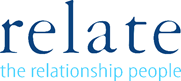 Relate Nottinghamshire’s Client Fees Relate NottinghamshireLower limit annual incomeUpper limit annual incomeFees Charged per sessionBand A£0£10,000£25Band B£10,001£19,000£35Band C£20,000£29,000£45Band D£30,000£40,000£65Band E£41,000£74,000£70Band F£75,000Above£80